Об утверждении методики оценки эффективности использования имущества, находящегося в собственности сельского поселения Улу-Телякский сельсовет муниципального района Иглинский район Республики Башкортостан, в целях реализации полномочий по оказанию имущественной поддержки самозанятым гражданам, субъектам малого и среднего предпринимательства	В целях оценки эффективности использования имущества, находящегося в муниципальной собственности при реализации полномочий по оказанию имущественной поддержки самозанятым гражданам, субъектам малого и среднего предпринимательства, Администрация сельского поселения Улу-Телякский сельсовет муниципального района Иглинский район Республики Башкортостанп о с т а н о в л я ю:1. Утвердить Методику оценки эффективности использования имущества, находящегося в собственности сельского поселения Улу-Телякский сельсовет муниципального района Иглинский район Республики Башкортостан в целях реализации полномочий по оказанию имущественной поддержки самозанятым гражданам, субъектам малого и среднего предпринимательства, согласно приложению.2. Формировать на каждый трехлетний период, начиная с 2023 года, график проведения оценки эффективности использования имущества, находящегося в собственности сельского поселения Улу-Телякский сельсовет муниципального района Иглинский район Республики Башкортостан, и ежегодно осуществлять оценку эффективности использования имущества, находящегося в собственности сельского поселения  Улу-Телякский сельсовет муниципального района Иглинский район Республики Башкортостан в отношении установленных в таком графике объектов, в соответствии с Методикой.3. Контроль за исполнением настоящего постановления оставляю за собой.Глава сельского поселения	         			                                        Р.Р.ЧингизовПриложение УТВЕРЖДЕНАПостановлением  главы сельского поселения Улу-Телякский сельсовет муниципального районаИглинский район Республики Башкортостанот 28 ноября 2022 г. № 02-06-66МЕТОДИКАоценки эффективности использования имущества, находящегося в собственности сельского  поселения Улу-Телякский сельсовет муниципального района Иглинский район Республики Башкортостан, в том числе закрепленного за предприятиями, учреждениями, в целях реализации полномочий по оказанию имущественной поддержки самозанятым гражданам,  субъектам малого и среднего предпринимательстваРаздел І. Общие положения1. Настоящая Методика определяет порядок осуществления оценки эффективности использования имущества, находящегося в собственности сельского  поселения Улу-Телякский сельсовет муниципального района Иглинский район Республики Башкортостан, в том числе закрепленного за предприятиями, учреждениями (далее — имущество) в целях реализации полномочий по оказанию имущественной поддержки самозанятым гражданам, субъектам малого и среднего предпринимательства (далее - MCП) в отношении:зданий, помещений, за исключением объектов религиозного назначения, культурного наследия, гражданской обороны, теплоснабжения, водоснабжения, водоотведения, жилых помещений;земельных участков, за исключением:- предназначенных для ведения личного подсобного хозяйства, огородничества, садоводства, индивидуального жилищного строительства, размещения автомобильных дорог;- земельных участков общего пользования или расположенных в границах земель общего пользования;- земельных участков казны с расположенными на них зданиями, сооружениями;- земельных участков казны, предоставленных во владение (пользование)третьих лиц.Раздел II. Анализ эффективности использования имущества казныДля	анализа	эффективности	использования	имущества казны используются три ключевых показателя:использование здания, помещения (Приложение № 1), максимальное значение показателя - 100 баллов;факторы коммерческого использования здания, помещения - только в отношении объектов, предоставленных в аренду (Приложение №2), максимальное значение показателя - 100 баллов;Использование земельного участка (Приложение № 4), максимальное значение показателя - 100 баллов.Муниципальное казенное учреждение «Управление имуществом муниципального района Иглинский район Республики Башкортостан» ежегодно не позднее 1 апреля года, следующего за отчетным, формирует для рассмотрения рабочей группы по вопросам оказания имущественной поддержки субъектам малого и среднего предпринимательства на территории муниципального района Иглинский район Республики Башкортостан (далее - рабочая группа) следующие сведения (по состоянию на 1 января года, следующего за отчетным):в отношении всех объектов, включенных в график проведения оценки эффективности их использования в отчетном году.сводный отчет (Приложение № 5);в отношении объектов, значение одного или нескольких показателей которых - неэффективное использование (по предварительной оценке):		- сведения о объекте имущества (Приложение № 6) или сведения о  земельном участке (Приложение № 7) в зависимости от вида имущества;список имущества, неэффективно используемого.Раздел III . Оценка эффективности использования имуществаМуниципальное казенное учреждение «Управление имуществом муниципального района Иглинский район Республики Башкортостан» организует проведение заседания рабочей группы по имущественной поддержке, созданной в муниципальном районе Иглинский район Республики Башкортостан не позднее 1 июня года, следующего за отчетным.Рабочая группа рассматривает материалы, представленные Муниципальным казенным учреждением «Управление имуществом муниципального района Иглинский район Республики Башкортостан» и осуществляет:- анализ и выработку предложений о возможных направлениях использования имущества, в том числе о включении выявленного неэффективно используемого имущества в перечни имущества;- формирование доклада Главе сельского  поселения Улу-Телякский сельсовет муниципального района Иглинский район Республики Башкортостан о результатах оценки эффективности использования имущества, находящегося в собственности сельского  поселения Улу-Телякский сельсовет муниципального района Иглинский район Республики Башкортостан и принятых решениях, направленных на повышение эффективности использования такого имущества.	Приложение № 1 	к Методике оценки эффективности 	 использования имуществаПоказатель «Использование здания, помещения»*Площадь помещений общего пользования: коридоров, холлов, рекреаций, фойе, тамбуров, переходов, лестничных клеток, лифтовых шахт, внутренних открытых лестниц, помещений, предназначенных для размещения инженерного оборудования и инженерных сетей, включается в общий расчет как используемая площадьОбъект (часть объекта) имущества признается неэффективно используемым при следующих значениях: 80 баллов и менее — в случае, если площадь объекта до 200 кв. м.;85 баллов и менее — в случае, если площадь объекта более или равна 200 кв. м., но менее 500 кв. м.; 90 баллов и менее — в случае, если площадь объекта более или равна 500 кв. м.	Приложение № 2 	к Методике оценки эффективности 	использования имущества Показатель «Факторы коммерческого использования здания, помещения»В случае, если арендатором является самозанятый гражданин, субъект малого и среднего предпринимательства:В случае, если арендатором является физическое или юридическое лицо, не являющееся самозанятым гражданином, субъектом малого и среднего предпринимательства:Объект (или часть объекта) имущества признается неэффективно используемым при следующих значениях:50 баллов и менее.                                                                                                                                                                                              Приложение № 3	к Методике оценки эффективности 	использования имущества Показатель «Загруженность здания, помещения»Объект (или часть объекта) имущества признается неэффективно используемым при следующих значениях: 70 баллов и менее.                                                                                                                                                                                              Приложение № 4 	к Методике оценки эффективности 	использования имущества Показатель ‹Использование земельного участка»В случае, если земельный участок закреплен за предприятием, учреждением:*площадь земельного участка:на которой расположены здания, сооружения, объекты незавершенного строительства, а также площадь, необходимая для их эксплуатации;необходимая для осуществления основной (уставной) деятельности.В случае, если земельный участок находится в казне публично-правового образования:*площадь земельного участка:необходимая для осуществления деятельности органов государственной власти (органов местного самоуправления);зарезервированная для государственных (муниципальных) нужд или переданная в аренду.Земельный участок признается неэффективно используемым при следующих значениях: 50 баллов.                                                                                                                                                                                              Приложение № 5 	к Методике оценки эффективности 	использования имущества Сводный отчет по оценке эффективности использования имущества сельского  поселения Улу-Телякский сельсовет  муниципального района Иглинский район Республики Башкортостан _____________________________________________________________________________________________________ наименование муниципального образования, муниципального унитарного npeдnpиятия, муниципального учреждения в ________ году' В случае, если значение одного или нескольких показателей соответствует значениям, при которых объект признается неэффективно используемым, указывается -«неэффективно используется», в остальных случаях указывается — «эффективно используется»                                                                                                                                                                           Приложение № 6 	к Методике оценки эффективности 	использования имущества Сведения об объекте имущества, находящемся в казне сельского  поселения Улу-Телякский сельсовет муниципального района Иглинский район РБ или закрепленном на праве ______________________________________________  за                                           (хозяйственного ведения или оперативного управления) __________________________________________________________________                                                              (полное наименование организации (балансодержателя объекта) по состоянию на «___» _________20___годаДанные, отраженные в форме, подтверждаем:Руководитель организации (балансодержателя объекта):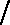 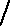 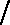 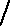 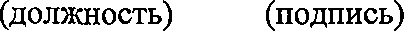 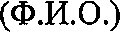 Главный бухгалтер организации (балансодержателя объекта): 	/ 	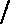                   (Ф.И.О.)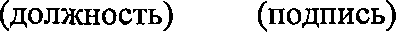 ' Оказываются сведения в свободной форме (состояние имущества, особенности его расположения и взаиморасположения по отношению к иным объектам, конструктивные особенностей, режим использования территорий и иное)                                                                                                                                                                                              Приложение № 7 	к Методике оценки эффективности 	использования имуществаСведения о земельном участке, находящемся в казне сельского  поселения Улу-Телякский сельсовет муниципального района Иглинский район РБ или закрепленном на праве ______________________________________________  за                                                                                                                                                 (хозяйственного ведения или оперативного управления) __________________________________________________________________                                                              (полное наименование организации (балансодержателя объекта) по состоянию на «___» _________20___годаДанные, отраженные в форме, подтверждаем: 		/	(должность)	(подпись)	(Ф.И.О.)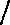 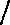 4 Указываются сведения в свободной форме (особенности его расположения и взаиморасположения по отношению к иным объектам, наличие подъездных путей и иное)БАШКОРТОСТАН РЕСПУБЛИКАҺЫИГЛИН РАЙОНЫ
МУНИЦИПАЛЬ РАЙОНЫНЫҢ 
ОЛО  ТЕЛӘК АУЫЛ СОВЕТЫАУЫЛ  БИЛӘМӘҺЕХАКИМИӘТЕ(БАШКОРТОСТАН РЕСПУБЛИКАҺЫИГЛИН РАЙОНЫОЛО  ТЕЛӘК АУЫЛ СОВЕТЫ) БАШКОРТОСТАН РЕСПУБЛИКАҺЫИГЛИН РАЙОНЫ
МУНИЦИПАЛЬ РАЙОНЫНЫҢ 
ОЛО  ТЕЛӘК АУЫЛ СОВЕТЫАУЫЛ  БИЛӘМӘҺЕХАКИМИӘТЕ(БАШКОРТОСТАН РЕСПУБЛИКАҺЫИГЛИН РАЙОНЫОЛО  ТЕЛӘК АУЫЛ СОВЕТЫ) БАШКОРТОСТАН РЕСПУБЛИКАҺЫИГЛИН РАЙОНЫ
МУНИЦИПАЛЬ РАЙОНЫНЫҢ 
ОЛО  ТЕЛӘК АУЫЛ СОВЕТЫАУЫЛ  БИЛӘМӘҺЕХАКИМИӘТЕ(БАШКОРТОСТАН РЕСПУБЛИКАҺЫИГЛИН РАЙОНЫОЛО  ТЕЛӘК АУЫЛ СОВЕТЫ) 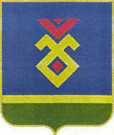 АДМИНИСТРАЦИЯСЕЛЬСКОГО  ПОСЕЛЕНИЯУЛУ-ТЕЛЯКСКИЙ СЕЛЬСОВЕТ   МУНИЦИПАЛЬНОГО РАЙОНА ИГЛИНСКИЙ РАЙОН
РЕСПУБЛИКИ  БАШКОРТОСТАН(УЛУ-ТЕЛЯКСКИЙ СЕЛЬСОВЕТ   ИГЛИНСКОГО РАЙОНА РЕСПУБЛИКИ  БАШКОРТОСТАН)АДМИНИСТРАЦИЯСЕЛЬСКОГО  ПОСЕЛЕНИЯУЛУ-ТЕЛЯКСКИЙ СЕЛЬСОВЕТ   МУНИЦИПАЛЬНОГО РАЙОНА ИГЛИНСКИЙ РАЙОН
РЕСПУБЛИКИ  БАШКОРТОСТАН(УЛУ-ТЕЛЯКСКИЙ СЕЛЬСОВЕТ   ИГЛИНСКОГО РАЙОНА РЕСПУБЛИКИ  БАШКОРТОСТАН)АДМИНИСТРАЦИЯСЕЛЬСКОГО  ПОСЕЛЕНИЯУЛУ-ТЕЛЯКСКИЙ СЕЛЬСОВЕТ   МУНИЦИПАЛЬНОГО РАЙОНА ИГЛИНСКИЙ РАЙОН
РЕСПУБЛИКИ  БАШКОРТОСТАН(УЛУ-ТЕЛЯКСКИЙ СЕЛЬСОВЕТ   ИГЛИНСКОГО РАЙОНА РЕСПУБЛИКИ  БАШКОРТОСТАН)ҠАРАР28 ноябрь  2022й.  №02-06-66  №02-06-66  №02-06-66          ПОСТАНОВЛЕНИЕ        28 ноября 2022 г.Использование здания, помещенияИспользование здания, помещенияЗначение показателя(количество баллов)Площадь* объекта, используемая дляосуществления уставной деятельности предприятия (учреждения) и (или) деятельности органов местного самоуправления и (или) переданная в пользование третьим лицам по договорам аренды, безвозмездногопользования95 - 100%100Площадь* объекта, используемая дляосуществления уставной деятельности предприятия (учреждения) и (или) деятельности органов местного самоуправления и (или) переданная в пользование третьим лицам по договорам аренды, безвозмездногопользования85 - 94%90Площадь* объекта, используемая дляосуществления уставной деятельности предприятия (учреждения) и (или) деятельности органов местного самоуправления и (или) переданная в пользование третьим лицам по договорам аренды, безвозмездногопользования80 - 84%85Площадь* объекта, используемая дляосуществления уставной деятельности предприятия (учреждения) и (или) деятельности органов местного самоуправления и (или) переданная в пользование третьим лицам по договорам аренды, безвозмездногопользования75 - 79%80Площадь* объекта, используемая дляосуществления уставной деятельности предприятия (учреждения) и (или) деятельности органов местного самоуправления и (или) переданная в пользование третьим лицам по договорам аренды, безвозмездногопользованияДо 75% площади объекта50Площадь* объекта, используемая дляосуществления уставной деятельности предприятия (учреждения) и (или) деятельности органов местного самоуправления и (или) переданная в пользование третьим лицам по договорам аренды, безвозмездногопользованияобъект не используется0Факторы коммерческого использования здания, помещенияФакторы коммерческого использования здания, помещенияЗначение показателя(количество баллов)Условия арендыВключен в перечень имущества для субъектов MCП30Условия арендыНе включен в перечень имущества для субъектов MCП  0Срок действиядоговора аренды1 год и более30Срок действиядоговора арендыдо 1 гoдa20Задолженность поарендной платеОтсутствует40Задолженность поарендной платеТекущая, составляет не более 2 размеров ежемесячной арендной платы30Задолженность поарендной платеСоставляет более 2 размеров ежемесячной арендной платы или неподлежит взысканию 0Факторы коммерческого использования здания, помещенияФакторы коммерческого использования здания, помещенияЗначение показатели(Количество баллов)Срок действиядоговора аренды1 год и более50Срок действиядоговора арендыдо 1 года20Задолженность поарендной платеотсутствует 50Задолженность поарендной платеТекущая, составляет не более 2 размеров ежемесячной арендной платы 30Задолженность поарендной платеСоставляет более 2 размеров ежемесячной арендной платы или не подлежит взысканию0Загруженность здания, помещенияЗагруженность здания, помещенияЗначение показателя(количество баллов)Средняя загруженность объекта в день(средняя продолжительность занятия или мероприятия (часов) х количество занятий или мероприятий (единиц)6 часов и более50Средняя загруженность объекта в день(средняя продолжительность занятия или мероприятия (часов) х количество занятий или мероприятий (единиц)от 3 до 6 часов30Средняя загруженность объекта в день(средняя продолжительность занятия или мероприятия (часов) х количество занятий или мероприятий (единиц)до З часов20Средняя загруженность объекта внеделю (количество рабочих дней в  неделю, в течение которых объект используется)4 дня и более50Средняя загруженность объекта внеделю (количество рабочих дней в  неделю, в течение которых объект используется)до 4 дней30Использование земельного участкаИспользование земельного участкаЗначение показателя(количество баллов)Используемая* площадь земельногоучастка80 -100%100Используемая* площадь земельногоучастка50 - 79 %80Используемая* площадь земельногоучасткадо 50%50Использование земельного участкаИспользование земельного участкаЗначение показателя(количество баллов)Используемая* площадь земельногоучастка80 —100%100Используемая* площадь земельногоучастка50 — 79 %80Используемая* площадь земельногоучасткадо 50%50№п/пРеестровыйномер имуществаНаименованиеимуществаЗначениепоказатели«Использование  здания, нежилого помещения» (сумма баллов)Значениепоказателя«Факторы коммерческого использования здания, нежилого помещения» (сумма баллов)Значениепоказателя«Загруженность здания, нежилого помещения» (сумма баллов)Значениепоказателя«Использование земельного участка»(сумма баллов)Предварительнаяоценка эффективности использования имущества` (эффективно используется/ неэффективно используется)123456781Реестровый номер объекта2Наименование объекта (указывается в соответствии с выпиской из Единого государственного реестра недвижимости об основных характеристиках и зарегистрированных правах на объект недвижимости либо технической документацией)3Кадастровый номер объекта4Местонахождение объекта5Назначение объекта6Наименование правоустанавливающего документа (номер распорядительного документа, дата)  7Общая площадь, кв. м 8Обременения, ограничения прав (основание, срок действия)9Количество арендаторов (пользователей)10Площадь свободных (неиспользуемых) помещений, кв. м11Описание свободных (неиспользуемых) помещений 12Предложения по повышению эффективности использования объекта, вовлечению объекта в хозяйственный оборот либо указание причин, приведших к непригодности его дальнейшей эксплуатации1Реестровый номер земельного участка2Кадастровый номер земельного участка3Местонахождение4Категория земель5Вид разрешенного использования6Площадь, кв. м.7Обременения, ограничения прав (основание, срок действия)8Описание земельного участка49Предложения по повышению эффективности использования земельного участка, вовлечению его в хозяйственный оборот либо указание причин, приведших к непригодности его дальнейшей эксплуатации